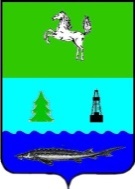 ДУМА ПАРАБЕЛЬСКОГО РАЙОНАТОМСКОЙ ОБЛАСТИРЕШЕНИЕ22.12.2022                                                                                                                             №  44                                                                  	          						О внесении изменений в решение ДумыПарабельского района от 21.09.2017 № 36 «О   порядкесообщения   лицами,   замещающими муниципальные должности Парабельского  района, о  возникновенииличной  заинтересованности  при исполнении  должностных  обязанностей, которая приводит или может привести к конфликту интересов»В целях приведения в соответствие с Федеральным законом от 25.12.2008 № 273-ФЗ «О противодействии коррупции», решением Думы Парабельского района от 16.12.2021 года № 35 «О контрольно-счетном органе муниципального образования «Парабельский район», ДУМА РЕШИЛА:1. Внести в решение Думы Парабельского района от 21.09.2017 № 36 «О   порядке сообщения   лицами,   замещающими муниципальные должности Парабельского  района, о  возникновении личной  заинтересованности  при исполнении должностных  обязанностей, которая приводит или может привести к конфликту интересов» (далее – Решение Думы) следующие изменения:1.1.  В пункте 3.1 Порядка сообщения лицами, замещающими муниципальные должности Парабельского района, о возникновении личной заинтересованности при исполнении должностных обязанностей, которая приводит или может привести к конфликту интересов, утверждённого Решением Думы (далее – Порядок) слова «в том числе в Контрольно-счетном органе Ревизионной комиссии Парабельского района» заменить словами «в МКУ КСО Парабельского района».1.2. В пункте 3.2 Порядка слова «уполномоченное структурное подразделение (должностных лиц) по противодействию коррупции в Администрации Парабельского района» заменить словами «комиссию Думы Парабельского района по соблюдению ограничений, запретов и требований, установленных в целях противодействия коррупции, и требований об урегулировании конфликта интересов». 2. Контроль над исполнением решения возложить на правовую комиссию.Председатель Думы            			           			                  М.А. ГордиевскийГлава района									      А.Л. Карлов